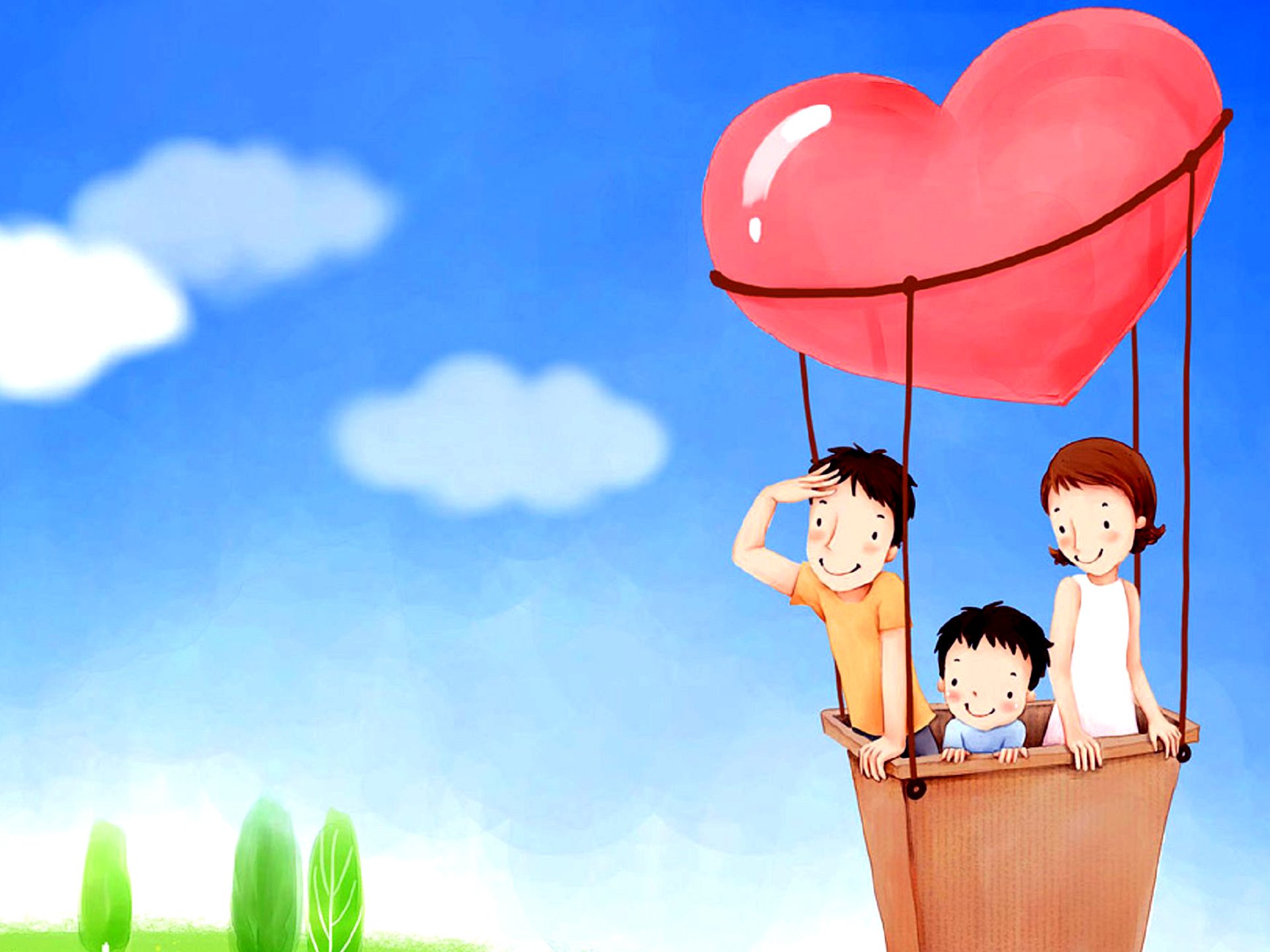                                  Акция «Папе с любовь»Цель: Привлечение внимание общества к проблемам взаимодействия «Отцов и детей», повышение роли отца в семье и воспитании детей, формирование ответственного отцовства. 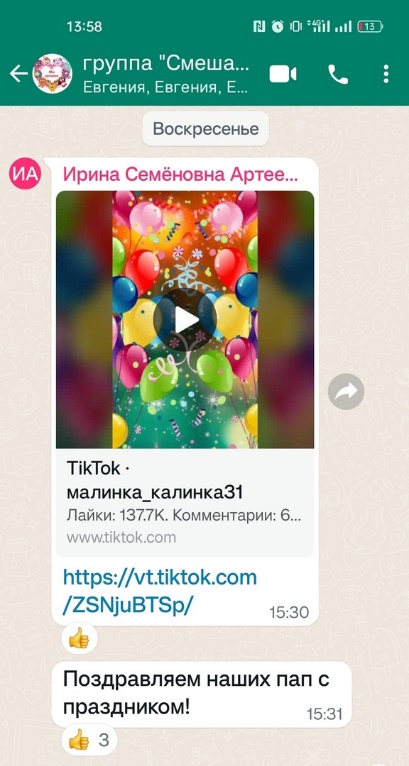 